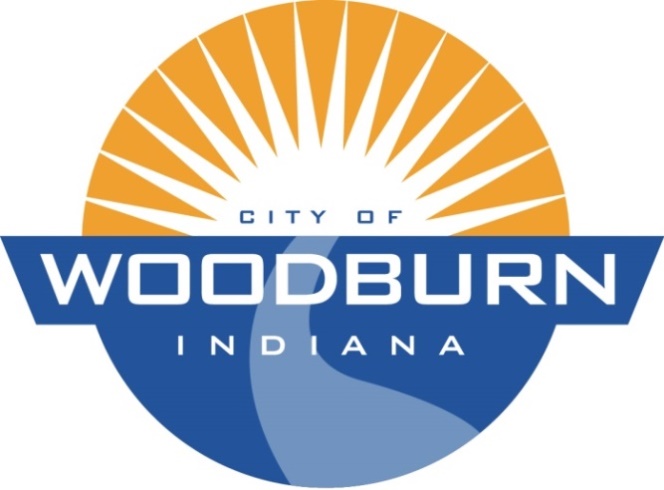 Board of Works and Public Safety:Commencing at 5:30pm under the direction of Mayor Joseph KelseyBoard Members: Kevin Heckley, Mark HoeppnerPolice Chief: N/ASuperintendent: Ryan WallsClerk-Treasurer/Secretary: Timothy CumminsOld Business:		N/ANew Business:		SRF Draws #31 and 32Additional Items:Recognition of Service to Woodburn for Randall Duhamell*Water and Sewer Analysis*May occur at a future meetingTHE AGENDA FOR THE BOARD OF WORKS AND PUBLIC SAFETYANDTHE AGENDA FOR THE COMMON COUNCILFORMONDAY, DECEMBER 17th, 2018Common Council:Commencing at 7:00pm under the direction of Mayor Joseph KelseyCouncil Members: Michael Martin, John Renner, Dean Gerig, Daniel Watts, Michael VoirolPolice Chief: N/ASuperintendent: Ryan WallsClerk-Treasurer/Secretary: Timothy CumminsOld Business:Consideration of a Raise for Officer YatesNew Business:	N/AAdditional Items:N/A